№Отчет о проведенных антинаркотических мероприятиях, организованных в Хоперском сельском поселении Тихорецкого района за июль 2022 года Отчет о проведенных антинаркотических мероприятиях, организованных в Хоперском сельском поселении Тихорецкого района за июль 2022 года Отчет о проведенных антинаркотических мероприятиях, организованных в Хоперском сельском поселении Тихорецкого района за июль 2022 года Отчет о проведенных антинаркотических мероприятиях, организованных в Хоперском сельском поселении Тихорецкого района за июль 2022 года Отчет о проведенных антинаркотических мероприятиях, организованных в Хоперском сельском поселении Тихорецкого района за июль 2022 года Краткая характеристика проведенного мероприятия, оценка качества№Наименование антинаркотического мероприятия, охват участниковПрименение средств технического обучения (презентация, видеороликов, интернет-ресурс)ФИО специалистов (должность) принявшего участие  в проведении мероприятия Дата, время и место проведённого мероприятияФИО ответственного лица, контактный телефонКраткая характеристика проведенного мероприятия, оценка качества«Я выбираю здоровый образ жизни» - спортивная викторинаКоличество просмотревших – 88406.07.202211.00Социальные сети:https://ok.ru/video/4429886458387Директор МКУК «Сельская библиотека» Хоперского СП ТРОтрышко Элеонора Николаевнаст. Хоперская, ул. Советская, 28(861)96 92-1-45Здоровье – самое ценное, что есть у человека, оно дороже любого богатства. 6 июля  в социальной сети «Одноклассники» на странице «Хоперская сельская библиотека» размещен видеоролик  "Я выбираю здоровый образ жизни» - спортивная викторина.  Мероприятие заключается в том, чтобы расширить знания подростков о здоровом образе жизни. 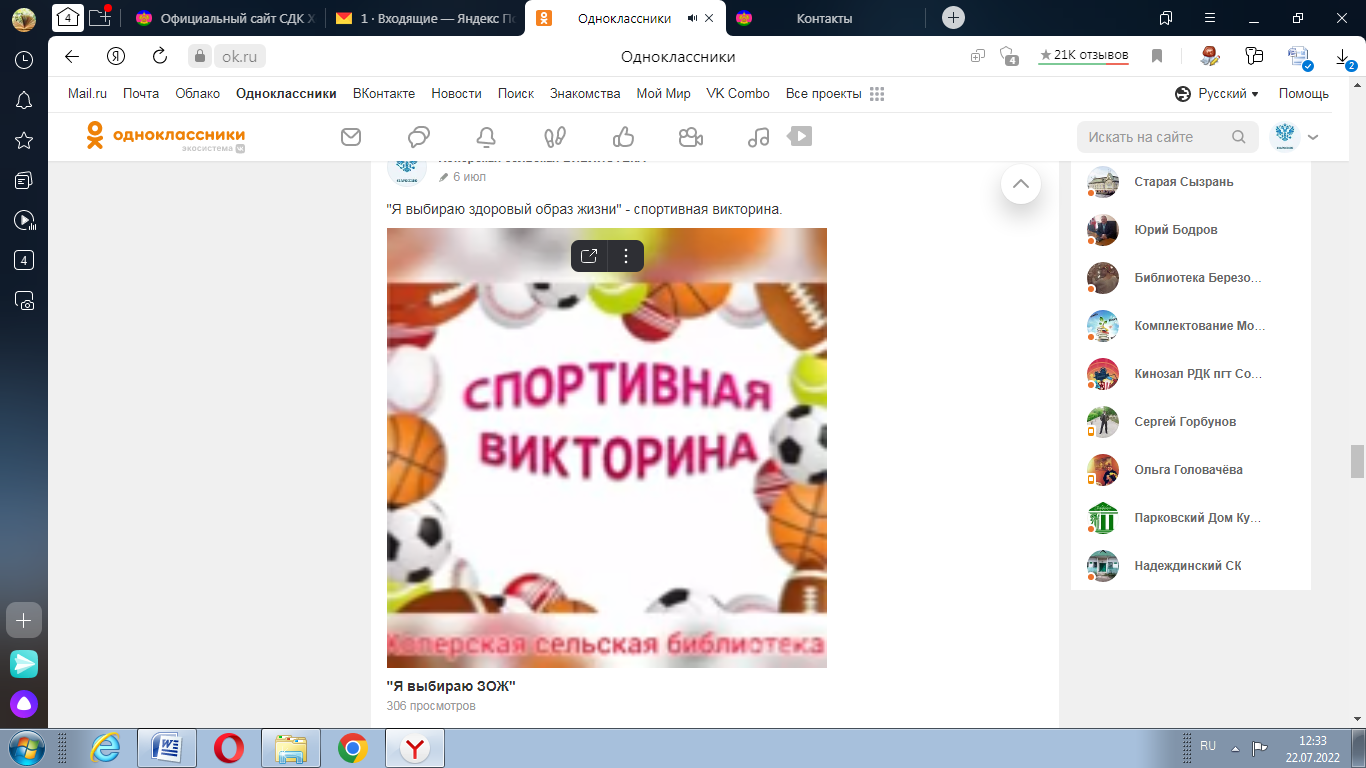 «Знать, чтобы не оступиться»  Количество участников-7 человекВозрастная категория 14 +-- 07.07.202211:00Ст. Хоперская, ул. Школьная, д.3ДиректорМКУК «СДК Хоперского СП ТР» Любовь Васильевна Мишенчук92-1-91Мероприятие проходило с целью пропаганды ЗОЖ и формированию негативного отношения к вредным привычкам. В ходе мероприятия ребята пришли к выводу: единственно верный способ сохранить здоровье, это заниматься спортом, соблюдать правила личной гигиены и сказать "НЕТ" всем пагубным привычкам. 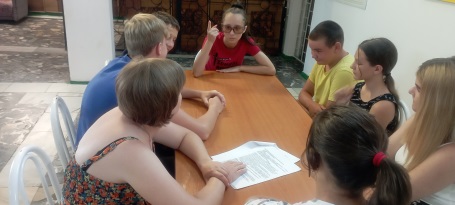 «Молодежь выбирает ЗОЖ»  -познавательная программаОхват-8 человек--21.07.202211:00МКУК "СДК Хоперского СП ТР"Ст. Хоперская, ул. Школьная, д.3Директор МишенчукЛюбовь Васильевна 92-1-91 21 июля в Доме культуры станицы Хоперской прошла познавательная программа "Молодежь выбирает ЗОЖ" для учащихся МБОУ СОШ №11 станицы Хоперской.Целью мероприятия было   выработать индивидуальные потребности в соблюдении ЗОЖ, сохранении и укреплении здоровья; дать конкретные рекомендации о соблюдении основных элементов здорового образа жизни. Ребята активно участвовали в мероприятии, с удовольствием отвечали на заданные вопросы. При проведении игр и конкурсов  без труда выполняли задания, направленные на закрепление основных правил здорового образа жизни.  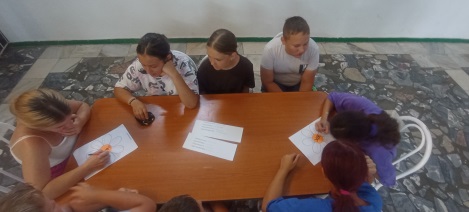 